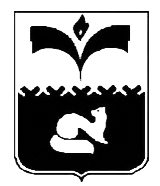 ПРЕДСЕДАТЕЛЬ ДУМЫ ГОРОДА ПОКАЧИХанты-Мансийского автономного округа – ЮгрыПОСТАНОВЛЕНИЕот 11.09.2014							   			   № 43Об утверждении Положения о  сообщении лицами, замещающими муниципальные должности, должности муниципальной службы в Думе города Покачи, о получении подарка в связи с их должностным положением или исполнением ими должностных обязанностей, сдаче и оценке подарка, реализации (выкупе) и зачислении средств, вырученных от его реализации 	В соответствии с пунктом 3 части 1 статьи 575 Гражданского Кодекса Российской Федерации, пунктом 5 части 1 статьи 14 Федерального закона от 02.03.2007 № 25-ФЗ «О муниципальной службе в Российской Федерации», Постановление Правительства РФ от 09.01.2014 № 10"О порядке сообщения отдельными категориями лиц о получении подарка в связи с их должностным положением или исполнением ими служебных (должностных) обязанностей, сдачи и оценки подарка, реализации (выкупа) и зачисления средств, вырученных от его реализации", Постановлением Губернатора Ханты-Мансийского автономного округа - Югры от 18.02.2014 № 15 "Об утверждении Положения о сообщении лицами, замещающими государственные должности Ханты-Мансийского автономного округа - Югры, должности государственной гражданской службы Ханты-Мансийского автономного округа - Югры, а также работниками организаций, в отношении которых Ханты-Мансийский автономный округ - Югра выступает единственным учредителем, о получении подарка в связи с их должностным положением или исполнением ими служебных (должностных) обязанностей, сдаче и оценке подарка, реализации (выкупе) и зачислении средств, вырученных от его реализации", на основании статьи 25 Положения о порядке управления и распоряжения имуществом, находящимся в собственности города Покачи, утвержденного решением Думы города Покачи от 27.03.2013 № 18:1. Утвердить Положение о сообщении лицами, замещающими муниципальные должности, должности муниципальной службы в Думе города Покачи, о получении подарка в связи с их должностным положением или исполнением ими должностных обязанностей, сдаче и оценке подарка, реализации (выкупе) и зачислении средств, вырученных от его реализации согласно приложению к настоящему постановлению.2. Установить, что Дума города Покачи осуществляет прием подарков, полученных лицами, указанными в пункте 1 настоящего постановления, в связи с протокольными мероприятиями, служебными командировками и другими официальными мероприятиями, их оценку для принятия к бухгалтерскому учету, а также принимает решения о реализации указанных подарков.3. Установить, что уполномоченным структурным подразделением Думы города  по приему подарков, полученных лицами, указанными в пункте 1 настоящего постановления, в связи с протокольными мероприятиями, служебными командировками и другими официальными мероприятиями, их оценки для принятия к бухгалтерскому учету, а также организации реализации указанных подарков, является аппарат Думы города Покачи.	4. Признать утратившим силу постановление Председателя Думы города Покачи от 21.03.2014 № 7 «Об утверждении Положения о  сообщении лицами, замещающими муниципальные должности, должности муниципальной службы в Думе города Покачи, о получении подарка в связи с их должностным положением или исполнением ими должностных обязанностей, сдаче и оценке подарка, реализации (выкупе) и зачислении средств, вырученных от его реализации».5. Опубликовать настоящее постановление в газете «Покачевский вестник».6. Настоящее постановление вступает в силу после его официального опубликования.7. Контроль за выполнением постановления возложить на руководителя аппарата Думы города Чурину Л.В.Председатель Думы города					           Н.В. БорисоваПоложениео сообщении лицами, замещающими муниципальные должности, должности муниципальной службы в Думе города Покачи, о получении подарка в связи с их должностным положением или исполнением ими должностных обязанностей, сдаче и оценке подарка, реализации (выкупе) и зачислении средств, вырученных от его реализации 1. Настоящее положение определяет порядок сообщения лицами, замещающими муниципальные должности в Думе города Покачи, муниципальными служащими Думы города Покачи, (далее соответственно - лица, замещающие муниципальные должности, служащие, работники), о получении подарка в связи с протокольными мероприятиями, служебными командировками и другими официальными мероприятиями, участие в которых связано с их должностным положением или исполнением ими служебных (должностных) обязанностей, порядок сдачи и оценки подарка, реализации (выкупа) и зачисления средств, вырученных от его реализации.2. Для целей настоящего положения используются следующие понятия:"подарок, полученный в связи с протокольными мероприятиями, служебными командировками и другими официальными мероприятиями" - подарок, полученный лицом, замещающим муниципальную должность, служащим от физических (юридических) лиц, которые осуществляют дарение исходя из должностного положения одаряемого или исполнения им служебных (должностных) обязанностей, за исключением канцелярских принадлежностей, которые в рамках протокольных мероприятий, служебных командировок и других официальных мероприятий предоставлены каждому участнику указанных мероприятий в целях исполнения им своих служебных (должностных) обязанностей, цветов и ценных подарков, которые вручены в качестве поощрения (награды);"получение подарка в связи с должностным положением или в связи с исполнением служебных (должностных) обязанностей" - получение лицом, замещающим муниципальную должность, служащим лично или через посредника от физических (юридических) лиц подарка в рамках осуществления деятельности, предусмотренной должностным регламентом (должностной инструкцией), а также в связи с исполнением служебных (должностных) обязанностей в случаях, установленных федеральными законами и иными нормативными актами, определяющими особенности правового положения и специфику профессиональной служебной и трудовой деятельности указанных лиц.3.  Лица, замещающие муниципальные должности, служащие не вправе получать не предусмотренные законодательством Российской Федерации подарки от физических (юридических) лиц в связи с их должностным положением или исполнением ими служебных (должностных) обязанностей.4. Лица, замещающие муниципальные должности, служащие обязаны в порядке, предусмотренном настоящим положением, уведомлять обо всех случаях получения подарка в связи с их должностным положением или исполнением ими служебных (должностных) обязанностей муниципальный орган, в которых указанные лица проходят муниципальную службу или осуществляют трудовую деятельность.5. Уведомление о получении подарка в связи с должностным положением или исполнением служебных (должностных) обязанностей (далее - уведомление), составленное согласно приложению 1 к настоящему Положению, представляется не позднее трех рабочих дней со дня получения подарка в уполномоченное структурное подразделение Думы города, в которых лицо, замещающее муниципальную должность, служащий проходят муниципальную службу или осуществляют трудовую деятельность (далее - уполномоченное структурное подразделение). К уведомлению прилагаются документы (при их наличии), подтверждающие стоимость подарка (кассовый чек, товарный чек, иной документ об оплате (приобретении) подарка).В случае если подарок получен во время служебной командировки, уведомление представляется не позднее трех рабочих дней со дня возвращения лица, получившего подарок, из служебной командировки.При невозможности подачи уведомления в сроки, указанные в абзацах первом и втором настоящего пункта, по причине, не зависящей от лица, замещающего муниципальную должность, служащего оно представляется не позднее следующего дня после ее устранения.Уполномоченное структурное подразделение Думы города регистрирует поступившее уведомление о получении подарка в журнале регистрации уведомлений о получении подарков согласно приложению 2 к настоящему Положению.6. Уведомление составляется в двух экземплярах, один из которых возвращается лицу, представившему уведомление, с отметкой о регистрации, другой экземпляр направляется в комиссию по поступлению и выбытию активов Думы города, образованные в соответствии с законодательством о бухгалтерском учете (далее - комиссия).7. Подарок, стоимость которого подтверждается документами и превышает три тысяч рублей либо стоимость которого получившим его служащему, работнику неизвестна, сдается ответственному лицу уполномоченного структурного подразделения, которое принимает его на хранение по акту приема-передачи (приложение 3 к настоящему Положению) не позднее пяти рабочих дней со дня регистрации уведомления в соответствующем журнале регистрации.8. Подарок, полученный лицом, замещающим муниципальную должность, независимо от его стоимости, подлежит передаче на хранение в порядке, предусмотренном пунктом 7 настоящего Положения.9. До передачи подарка по акту приема-передачи ответственность в соответствии с законодательством Российской Федерации за утрату или повреждение подарка несет лицо, получившее подарок.10. В целях принятия к бухгалтерскому учету подарка в порядке, установленном законодательством Российской Федерации, определение его стоимости проводится на основе рыночной цены, действующей на дату принятия к учету подарка, или цены на аналогичную материальную ценность в сопоставимых условиях с привлечением при необходимости комиссии. Сведения о рыночной цене подтверждаются документально, а при невозможности документального подтверждения - экспертным путем. Подарок возвращается сдавшему его лицу по акту приема-передачи в случае, если его стоимость не превышает  трех тысяч рублей.11. Уполномоченное структурное подразделение обеспечивает в установленном порядке принятие  к бухгалтерскому учету подарка, стоимость которого составляет  от  трех  до сорока тысяч рублей.  Уполномоченным структурным подразделением оформляется инвентаризационная карточка, принятого к бухгалтерскому учету подарка согласно приложению 4 к настоящему Положению.12. Уполномоченное структурное подразделение обеспечивает включение в установленном порядке, принятого  к бухгалтерскому учету подарка, стоимость которого превышает сорок тысяч рублей, в реестр  муниципальной собственности города Покачи. После принятия к бухгалтерскому учету подарка, стоимость которого превышает сорок тысяч рублей, и включения  его в реестр муниципальной собственности города Покачи, уполномоченным структурным подразделением оформляется инвентаризационная карточка, принятого к бухгалтерскому учету подарка согласно приложению 4 к настоящему Положению.13. Лицо, замещающее муниципальную должность, служащий сдавшие подарок, могут его выкупить, направив на имя представителя нанимателя (работодателя) соответствующее заявление не позднее двух месяцев со дня сдачи подарка.14. Уполномоченное структурное подразделение в течение трех месяцев со дня поступления заявления, указанного в пункте 13 настоящего Положения, организует оценку стоимости подарка для реализации (выкупа) и уведомляет в письменной форме лицо, подавшее заявление, о результатах оценки, после чего в течение месяца заявитель выкупает подарок по установленной в результате оценки стоимости или отказывается от выкупа.15. Подарок, в отношении которого не поступило заявление, указанное в пункте 12 настоящего Положения, может использоваться Думой города с учетом заключения комиссии о целесообразности использования подарка для обеспечения деятельности муниципального органа.16. В случае нецелесообразности использования подарка руководителем Думы города принимается решение о реализации подарка и проведении оценки его стоимости для реализации (выкупа), осуществляемой уполномоченными муниципальными органами посредством проведения торгов в порядке, предусмотренном законодательством Российской Федерации.17. Оценка стоимости подарка для реализации (выкупа), предусмотренная пунктами 14 и 16 настоящего Положения, осуществляется субъектами оценочной деятельности в соответствии с законодательством Российской Федерации об оценочной деятельности.18. В случае если подарок не выкуплен или не реализован, председателем Думы города принимается решение о повторной реализации подарка, либо о его безвозмездной передаче на баланс благотворительной организации, либо о его уничтожении в соответствии с законодательством Российской Федерации.19. Средства, вырученные от реализации (выкупа) подарка, зачисляются в доход соответствующего бюджета в порядке, установленном бюджетным законодательством Российской Федерации.Приложение 1
к Положению о сообщении лицами, замещающими муниципальные должности, должности муниципальной службы в Думе города Покачи, о получении подарка в связи с их должностным положением или исполнением ими служебных (должностных) обязанностей, сдаче и оценке подарка, реализации (выкупе) и зачислении средств, вырученных от его реализации, утверждённого постановлением Председателя Думы города Покачи				      от 11.09.2014 № 43Уведомление о получении подарка(наименование уполномоченногоструктурного подразделениямуниципального органа, фондаили иной организации (уполномоченной организации))от  (ф.и.о., занимаемая должность)Извещаю о получении  (дата получения)подарка(ов) на  (наименование протокольного мероприятия, служебной командировки,
другого официального мероприятия, место и дата проведения)Регистрационный номер в журнале регистрации уведомлений  ________________________* Заполняется при наличии документов, подтверждающих стоимость подарка.Приложение 3
к Положению о сообщении лицами, замещающими муниципальные должности, должности муниципальной службы в Думе города Покачи, о получении подарка в связи с их должностным положением или исполнением ими служебных (должностных) обязанностей, сдаче и оценке подарка, реализации (выкупе) и зачислении средств, вырученных от его реализации, утверждённого постановлением Председателя Думы города Покачиот 11.09.2014 № 43Акт приема-передачи подарка №_________«_____»________________20___г.	Мы, нижеподписавшиеся, составили настоящий акт о том, что ______________________________________________________сдал, (принял)(ф.и.о., занимаемая должность)______________________________________________________________________принял, (передал)(ф.и.о. ответственного лица, занимаемая должностьПодарок:Принял (передал)                                          Сдал (принял)		___________ ________________          ___________ _________________(подпись)    (расшифровка подписи)                         (подпись)             (расшифровка подписи)Принято к учету____________________________________________________(наименование структурного подразделения органа местного самоуправления)Исполнитель ___________ __________________  «_____»____________20__г.                              (подпись)           (расшифровка подписи)________________________* Заполняется при наличии документов, подтверждающих стоимость подарка.Приложение 4
к Положению о сообщении лицами, замещающими муниципальные должности, должности муниципальной службы в Думе города Покачи,о получении подарка в связи с их должностным положением или исполнением ими служебных (должностных) обязанностей, сдаче и оценке подарка, реализации (выкупе) и зачислении средств, вырученных от его реализации, утверждённого постановлением Председателя Думы города Покачи от 11.09.2014 № 43Инвентаризационная карточка № ________Наименование подарка__________________________________________Вид подарка___________________________________________________Стоимость_____________________________________________________Дата и номер акта приема-передачи________________________________Сдал (ф.и.о., должность)________________________________________Принял________________________________________________________Место хранения________________________________________________Прилагаемые документы: 1._____________________________________                                             2._____________________________________	                                             3._____________________________________Приложение 2
к Положению о сообщении лицами, замещающими муниципальные должности, должности муниципальной службы в Думе города Покачи, о получении подарка в связи с их должностным положением или исполнением ими служебных (должностных) обязанностей, сдаче и оценке подарка, реализации (выкупе) и зачислении средств, вырученных от его реализации, утверждённого постановлением Председателя Думы города Покачи														       от 11.09.2014 № 43Журналрегистрации уведомлений о получении подарков*Графа 8 заполняется при наличии документов, подтверждающих стоимость подарка** Графа 9 заполняется при принятии подарка на ответственное хранение            Приложениек постановлению Председателя Думы города Покачиот 11.09.2014 № 43Уведомление о получении подарка от“”20г.Наименование 
подаркаХарактеристика подарка, 
его описаниеКоличество предметовСтоимость в рублях*1. 2. 3. ИтогоПриложение:налистах.листах.листах.(наименование документа)(наименование документа)(наименование документа)(наименование документа)(наименование документа)(наименование документа)(наименование документа)(наименование документа)Лицо, представившее уведомлениеЛицо, представившее уведомление“”2020г.(подпись)(расшифровка подписи)Лицо, принявшее уведомление“”20г.(подпись)(расшифровка подписи)“”20г.Наименование подаркаХарактеристика подарка, его описаниеКоличество предметовСтоимость в рублях*УведомлениеУведомлениеФамилия, имя, отчество замещаемая должностьДата и обстоятельства даренияХарактеристика подаркаХарактеристика подаркаХарактеристика подаркаХарактеристика подаркаМесто хранения**номердатаФамилия, имя, отчество замещаемая должностьДата и обстоятельства даренияНаименованиеописаниеКоличество предметовСтоимость*123456789